28.11.2016  № 3161О внесении изменений в постановление администрации города Чебоксары от 16.10.2015 № 3207 В связи с проводимыми мероприятиями по оптимизации бюджетных расходов и сокращению нерезультативных расходов в 2016 году администрация города Чебоксары п о с т а н о в л я е т:1. Внести изменения в План мероприятий («дорожная карта») по оптимизации бюджетных расходов, сокращению нерезультативных расходов, увеличению собственных доходов за счет имеющихся резервов по городу Чебоксары, утвержденный постановлением администрации города Чебоксары от  16.10.2015 № 3207, изложив его в редакции согласно приложению к настоящему постановлению. 2. Управлению по связям со СМИ и молодежной политики администрации города Чебоксары опубликовать данное постановление в средствах массовой информации. 3.  Настоящее постановление вступает в силу со дня его официального опубликования.4. Контроль за исполнением настоящего постановления возложить на заместителя главы администрации города Чебоксары по экономическому развитию и финансам М.А. Жирнова.Глава администрации города Чебоксары		                            А.О. Ладыков 															УТВЕРЖДЕН															постановлением администрации															города Чебоксары															от 28.11.2016 № 3161План мероприятий («дорожная карта»)по оптимизации бюджетных расходов, сокращению нерезультативных расходов, увеличению собственных доходов за счет имеющихся резервов по городу ЧебоксарыЧăваш РеспубликиШупашкар хулаАдминистрацийěЙЫШĂНУ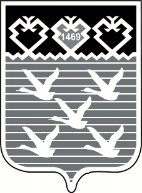 Чувашская РеспубликаАдминистрациягорода ЧебоксарыПОСТАНОВЛЕНИЕ№ п/пНаименование мероприятия Ответственный исполнительСроки выполнения мероприятияОжидаемый результатОжидаемый экономический эффект (дополнительные доходы/экономия), тыс. рублейОжидаемый экономический эффект (дополнительные доходы/экономия), тыс. рублейОжидаемый экономический эффект (дополнительные доходы/экономия), тыс. рублейОжидаемый экономический эффект (дополнительные доходы/экономия), тыс. рублейНаименование и реквизиты правового акта, в соответствии с которым принято решение о проведении мероприятия № п/пНаименование мероприятия Ответственный исполнительСроки выполнения мероприятияОжидаемый результат2015 год 2016 год2017 год2018 годНаименование и реквизиты правового акта, в соответствии с которым принято решение о проведении мероприятия 12      34445  5  67788899910101010 Повышение доходного потенциала муниципального образования Повышение доходного потенциала муниципального образования Повышение доходного потенциала муниципального образования Повышение доходного потенциала муниципального образования Повышение доходного потенциала муниципального образования Повышение доходного потенциала муниципального образования Повышение доходного потенциала муниципального образования Повышение доходного потенциала муниципального образования Повышение доходного потенциала муниципального образования Повышение доходного потенциала муниципального образования Повышение доходного потенциала муниципального образования Повышение доходного потенциала муниципального образования Повышение доходного потенциала муниципального образования Повышение доходного потенциала муниципального образования Повышение доходного потенциала муниципального образования Повышение доходного потенциала муниципального образования Повышение доходного потенциала муниципального образования Повышение доходного потенциала муниципального образования Повышение доходного потенциала муниципального образования Повышение доходного потенциала муниципального образования Повышение доходного потенциала муниципального образования1.Организация мониторинга поступлений налоговых и неналоговых доходов в местный бюджет1.1.Обеспечение создания актуальной налоговой базы по налогу на имущество физических лиц (исходя из кадастровой стоимости объектов налогообложения) ИФНС России по городу Чебоксары, Управление Росреестра по Чувашской Республике, филиал ФГБУ «ФКП Росреестра» по Чувашской Республике постоянно постоянно постоянно создание актуальной налоговой базы для исчисления налога на имущество физических лиц исходя из кадастровой стоимости объектов налогообложения создание актуальной налоговой базы для исчисления налога на имущество физических лиц исходя из кадастровой стоимости объектов налогообложения Налоговый кодекс Российской Федерации  Налоговый кодекс Российской Федерации  Налоговый кодекс Российской Федерации  Налоговый кодекс Российской Федерации  1.2.Проведение инвентаризации имущества на территории муниципального образования в целях постановки на налоговый учет ИФНС России по городу Чебоксары, Управление Росреестра по Чувашской Республике, филиал ФГБУ «ФКП Росреестра» по Чувашской Республике, Чебоксарский городской комитет по управлению имуществом, администрации районов города Чебоксары в течение года в течение года в течение года Выявление имущества для постановки на налоговый учет  Выявление имущества для постановки на налоговый учет 1.3.Оценка выпадающих доходов местных бюджетов, в том числе в связи: ИФНС России по городу Чебоксарыежегодно ежегодно ежегодно Проведение оценки выпадающих доходов Проведение оценки выпадающих доходов изменением законодательства Российской Федерацииизменением законодательства Чувашской Республикиизменением муниципальных правовых актовизменением налоговой базы (регистрация, перерегистрация, ликвидация, реорганизация налогоплательщиков и др.)оспариванием в судах (налоговой базы, ставок и льгот и др.) 2.Организация системы мониторинга расчетов с местным бюджетом крупнейших налогоплательщиков и взаимодействия с ними в целях увеличения поступлений в бюджет муниципального образования2.1.Составление перечня крупнейших налогоплательщиков ИФНС России по городу Чебоксарыежегодно ежегодно ежегодно  Утверждение списка крупнейших налогоплательщиков Утверждение списка крупнейших налогоплательщиковМетодические рекомендации ФНСМетодические рекомендации ФНСМетодические рекомендации ФНСМетодические рекомендации ФНС2.2.Мониторинг поступлений в бюджет муниципального образования от крупнейших налогоплательщиков ИФНС России по городу ЧебоксарыежеквартальноежеквартальноежеквартальноВыявление фактов и причин изменения поступления в бюджет от крупнейших налогоплательщиков Выявление фактов и причин изменения поступления в бюджет от крупнейших налогоплательщиков 2.3.Организация рабочих встреч с крупнейшими налогоплательщиками ИФНС России по городу Чебоксары, отдел экономики, прогнозирования и социально-экономического развития администрации города Чебоксарыпо мере необходимости по результатам проведенного мониторинга по мере необходимости по результатам проведенного мониторинга по мере необходимости по результатам проведенного мониторинга Выработка предложений по увеличению  поступлений в бюджетВыработка предложений по увеличению  поступлений в бюджет3.Осуществление мероприятий по погашению задолженности в местный бюджет3.1.Мониторинг задолженности в местный бюджет ИФНС России по городу Чебоксары, администраторы доходов бюджета города Чебоксары постоянно постоянно постояннопроведение мониторинга задолженности в местный бюджет проведение мониторинга задолженности в местный бюджет 3.2.Работа с налогоплательщиками-должникамиИФНС России по городу Чебоксары, администраторы доходов бюджета города Чебоксары, отдел экономики, прогнозирования и социально-экономического развития администрации города Чебоксары постоянно постоянно постоянно погашение задолженности по уплате налоговых и неналоговых платежей  погашение задолженности по уплате налоговых и неналоговых платежей  106605,070000,070000,0 70000,0 70000,0 70000,070000,070000,070000,04.Проведение оценки эффективности налоговых льгот и ставок налогов по местным налогам4.1.Анализ эффективности установленных льгот Финансовое управление администрации города Чебоксары, ИФНС России по городу Чебоксары ежегодно до 5 сентября ежегодно до 5 сентября ежегодно до 5 сентября Проведение оценки эффективности установленных налоговых льгот Проведение оценки эффективности установленных налоговых льгот4.2.Оценка выпадающих доходов при внесении изменений в нормативные правовые акты по налогам и сборам Финансовое управление администрации города Чебоксары, ИФНС России по городу ЧебоксарыПо мере необходимости По мере необходимости По мере необходимости  Проведение оценки выпадающих доходов  Проведение оценки выпадающих доходов 5.Принятие мер по увеличению неналоговых доходов в бюджет муниципального образования5.1.Мониторинг поступлений в местный бюджет от муниципальных унитарных предприятий Управление по регулированию тарифов, экономики предприятий и инвестиций администрации города Чебоксары, Чебоксарский городской комитет по управлению имуществом Ежегодно на 1 июля текущего года  Ежегодно на 1 июля текущего года  Ежегодно на 1 июля текущего года  Анализ поступлений в местный бюджет от муниципальных унитарных предприятий Анализ поступлений в местный бюджет от муниципальных унитарных предприятийРешение Чебоксарского городского Собрания депутатов Чувашской Республики от 06.03.2008 № 916 «О положении о порядке перечисления муниципальными унитарными предприятиями в бюджет города Чебоксары части прибыли, остающейся после уплаты налогов и иных обязательных платежей» Решение Чебоксарского городского Собрания депутатов Чувашской Республики от 06.03.2008 № 916 «О положении о порядке перечисления муниципальными унитарными предприятиями в бюджет города Чебоксары части прибыли, остающейся после уплаты налогов и иных обязательных платежей» Решение Чебоксарского городского Собрания депутатов Чувашской Республики от 06.03.2008 № 916 «О положении о порядке перечисления муниципальными унитарными предприятиями в бюджет города Чебоксары части прибыли, остающейся после уплаты налогов и иных обязательных платежей» Решение Чебоксарского городского Собрания депутатов Чувашской Республики от 06.03.2008 № 916 «О положении о порядке перечисления муниципальными унитарными предприятиями в бюджет города Чебоксары части прибыли, остающейся после уплаты налогов и иных обязательных платежей» 5.2.Мониторинг поступления платы за наем жилых помещений, находящихся в муниципальной собственности, в местный бюджет, а также принятие мер по взысканию образующейся задолженности Управление ЖКХ, энергетики, транспорта и сязи администрации города Чебоксары, МБУ «Управление жилфондом г.Чебоксары»постоянно постоянно постоянно  проведение анализа поступлением платы за наем жилых помещений, принятие мер по взысканию задолженности  проведение анализа поступлением платы за наем жилых помещений, принятие мер по взысканию задолженности  8,09,09,09,0 9,0 9,0 9,09,09,0Приказ Управления энергетики, транспорта и связи администрации города Чебоксары от 05.10.2015 №299Приказ Управления энергетики, транспорта и связи администрации города Чебоксары от 05.10.2015 №299Приказ Управления энергетики, транспорта и связи администрации города Чебоксары от 05.10.2015 №299Приказ Управления энергетики, транспорта и связи администрации города Чебоксары от 05.10.2015 №2995.3.Вовлечение в оборот всех земельных участков, включенных в Единый информационный ресурс о свободных от застройки земельных участках, расположенных на территории Чувашской Республики, путем предоставления их в аренду или в собственность Чебоксарский городской комитет по управлению имуществом, администрации районов города Чебоксарыв течение годав течение годав течение годаФормирование земельных участков для вовлечение в хозяйственный оборот, рост поступления доходов  в бюджетФормирование земельных участков для вовлечение в хозяйственный оборот, рост поступления доходов  в бюджетПостановление Кабинета Министров Чувашской Республики от 12.12.2012 г.  № 550 «Об утверждении Порядка формирования Единого информационного ресурса о свободных от застройки земельных участках, расположенных на территории Чувашской Республики», Постановление главы администрации г. Чебоксары от 18.02.2013 № 458 «Об утверждении Порядка формирования Перечня свободных от застройки земельных участков, расположенных на территории Чебоксарского городского округа», пункт 6.14. Перечня поручений главы администрации города Чебоксары № 18 от 16.07.2015 «Об обеспечении включения всех сформированных на территории города земельных участков в Единый информационный ресурс о свободных земельных участках» Постановление Кабинета Министров Чувашской Республики от 12.12.2012 г.  № 550 «Об утверждении Порядка формирования Единого информационного ресурса о свободных от застройки земельных участках, расположенных на территории Чувашской Республики», Постановление главы администрации г. Чебоксары от 18.02.2013 № 458 «Об утверждении Порядка формирования Перечня свободных от застройки земельных участков, расположенных на территории Чебоксарского городского округа», пункт 6.14. Перечня поручений главы администрации города Чебоксары № 18 от 16.07.2015 «Об обеспечении включения всех сформированных на территории города земельных участков в Единый информационный ресурс о свободных земельных участках» Постановление Кабинета Министров Чувашской Республики от 12.12.2012 г.  № 550 «Об утверждении Порядка формирования Единого информационного ресурса о свободных от застройки земельных участках, расположенных на территории Чувашской Республики», Постановление главы администрации г. Чебоксары от 18.02.2013 № 458 «Об утверждении Порядка формирования Перечня свободных от застройки земельных участков, расположенных на территории Чебоксарского городского округа», пункт 6.14. Перечня поручений главы администрации города Чебоксары № 18 от 16.07.2015 «Об обеспечении включения всех сформированных на территории города земельных участков в Единый информационный ресурс о свободных земельных участках» Постановление Кабинета Министров Чувашской Республики от 12.12.2012 г.  № 550 «Об утверждении Порядка формирования Единого информационного ресурса о свободных от застройки земельных участках, расположенных на территории Чувашской Республики», Постановление главы администрации г. Чебоксары от 18.02.2013 № 458 «Об утверждении Порядка формирования Перечня свободных от застройки земельных участков, расположенных на территории Чебоксарского городского округа», пункт 6.14. Перечня поручений главы администрации города Чебоксары № 18 от 16.07.2015 «Об обеспечении включения всех сформированных на территории города земельных участков в Единый информационный ресурс о свободных земельных участках» 6.Проведение мероприятий по выявлению собственников земельных участков и другого недвижимого имущества и привлечению их к налогообложению, содействие в оформлении прав собственности на земельные участки и имущество физических лиц6.1.Создание актуальной информационной базы данных об объектах недвижимого имущества  ИФНС России по городу Чебоксары, Управление Росреестра по Чувашской Республике, филиал ФГБУ «ФКП Росреестра» по Чувашской Республике постоянно постоянно постоянно  создание актуальной информационной  базы об объектах недвижимого имущества создание актуальной информационной  базы об объектах недвижимого имущества Налоговый кодекс Российской Федерации   Налоговый кодекс Российской Федерации   Налоговый кодекс Российской Федерации   Налоговый кодекс Российской Федерации  6.2.Выявление собственников земельных участков и другого недвижимого имущества в целях привлечения их к налогообложению ИФНС России по городу Чебоксары, Управление Росреестра по Чувашской Республике, филиал ФГБУ «ФКП Росреестра» по Чувашской Республике, Чебоксарский городской комитет по управлению имуществом  в течение года в течение года в течение года Выявление собственников земельных участков и другого недвижимого имущества в целях привлечения их к налогообложению Выявление собственников земельных участков и другого недвижимого имущества в целях привлечения их к налогообложению7.Мониторинг эффективности администрирования неналоговых доходов7.1.Анализ исполнения планов мобилизации доходов в местный бюджет администраторами доходов Финансовое управление администрации города Чебоксары, администраторы доходов бюджета города Чебоксарыежеквартально ежеквартально ежеквартально Анализ исполнения планов мобилизации доходов в местный бюджет администраторами доходов  Анализ исполнения планов мобилизации доходов в местный бюджет администраторами доходов  II. Развитие предпринимательстваII. Развитие предпринимательстваII. Развитие предпринимательстваII. Развитие предпринимательстваII. Развитие предпринимательстваII. Развитие предпринимательстваII. Развитие предпринимательстваII. Развитие предпринимательстваII. Развитие предпринимательстваII. Развитие предпринимательстваII. Развитие предпринимательстваII. Развитие предпринимательстваII. Развитие предпринимательстваII. Развитие предпринимательстваII. Развитие предпринимательстваII. Развитие предпринимательстваII. Развитие предпринимательства1.Мероприятия по увеличению налоговых поступлений от субъектов малого и среднего предпринимательства в местный бюджет управление по развитию потребительского рынка и предпринимательства администрации города Чебоксарыпостоянно постоянно постоянно постоянно увеличение числа рабочих мест -  - - - ----постановление администрации города Чебоксары  от 02.12.2013 № 3970 «Об утверждении положения о порядке проведения открытого аукциона на право размещения НТО на территории города Чебоксары»постановление администрации города Чебоксары  от 02.12.2013 № 3970 «Об утверждении положения о порядке проведения открытого аукциона на право размещения НТО на территории города Чебоксары»постановление администрации города Чебоксары  от 02.12.2013 № 3970 «Об утверждении положения о порядке проведения открытого аукциона на право размещения НТО на территории города Чебоксары»постановление администрации города Чебоксары  от 02.12.2013 № 3970 «Об утверждении положения о порядке проведения открытого аукциона на право размещения НТО на территории города Чебоксары»1.1.Создание дополнительных рабочих мест по виду деятельности; - торговля- прочие (пункты проката, аттракционы и т.д.) управление по развитию потребительского рынка и предпринимательства администрации города Чебоксары360,0120,0400,0150,0400,0150,0400,0150,0400,0150,0400,0150,0400,0150,0400,0150,01.2.Организация встреч с представителями малого бизнеса по вопросам развития экономики и роста поступлений в местный бюджетуправление по развитию потребительского рынка и предпринимательства администрации города Чебоксары 2016 год 2016 год 2016 год 2016 год рост поступлений в бюджет - - - - ----2.Проведение разъяснительной работы среди населения о принятии Закона Чувашской Республики от 22 июня .                        № 27 «О внесении изменений в Закон Чувашской Республики  «О вопросах налогового регулирования в Чувашской Республике, отнесенных законодательством Российской Федерации о налогах и сборах к ведению субъектов Российской Федерации», предусматривающего применение налоговой ставки 0 процентов непрерывно в течение двух налоговых периодов для впервые зарегистрированных налогоплательщиков – индивидуальных предпринимателей, применяющих упрощенную систему и патентную систему налогообложения, осуществляющих производственную деятельность в производственной, социальной и (или) научной сферахуправление по развитию потребительского рынка и предпринимательства администрации города Чебоксары, ИФНС по городу Чебоксары2016 год 2016 год 2016 год 2016 год увеличение числа субъектов малого и среднего предпринимательства -  - - - ----Итого по мероприятиям разделов «Повышение доходного потенциала муниципального образования» и «Развитие предпринимательства»Итого по мероприятиям разделов «Повышение доходного потенциала муниципального образования» и «Развитие предпринимательства»107093,070559,070559,070559,070559,070559,070559,070559,0III. Оптимизация расходов на содержание органов местного самоуправленияIII. Оптимизация расходов на содержание органов местного самоуправленияIII. Оптимизация расходов на содержание органов местного самоуправленияIII. Оптимизация расходов на содержание органов местного самоуправленияIII. Оптимизация расходов на содержание органов местного самоуправленияIII. Оптимизация расходов на содержание органов местного самоуправленияIII. Оптимизация расходов на содержание органов местного самоуправленияIII. Оптимизация расходов на содержание органов местного самоуправленияIII. Оптимизация расходов на содержание органов местного самоуправленияIII. Оптимизация расходов на содержание органов местного самоуправленияIII. Оптимизация расходов на содержание органов местного самоуправленияIII. Оптимизация расходов на содержание органов местного самоуправленияIII. Оптимизация расходов на содержание органов местного самоуправленияIII. Оптимизация расходов на содержание органов местного самоуправленияIII. Оптимизация расходов на содержание органов местного самоуправленияIII. Оптимизация расходов на содержание органов местного самоуправленияIII. Оптимизация расходов на содержание органов местного самоуправления1.Меры по оптимизации численности муниципальных служащих в органах местного самоуправления города Чебоксары в соответствии     с     постановлением главы города Чебоксары от 12.01.2015 №157 «Об оптимизации численности муниципальных служащих в органах местного самоуправления города Чебоксары»Органы местного самоуправления города Чебоксары2015-2016 годы2015-2016 годы2015-2016 годыСокращение штатной численности работниковСокращение штатной численности работников1756,51907,7 Постановление главы города Чебоксары от 12.01.2015     № 157,Решение ЧГСД от 14.04.2016 № 229, постановления администрации города Чебоксары от 21.07.2016 № 2015, от 03.10.2016          № 2667, приказы финансового управления администрации города Чебоксары от 06.10.2016 № 44, от 07.10.2016 № 47 Постановление главы города Чебоксары от 12.01.2015     № 157,Решение ЧГСД от 14.04.2016 № 229, постановления администрации города Чебоксары от 21.07.2016 № 2015, от 03.10.2016          № 2667, приказы финансового управления администрации города Чебоксары от 06.10.2016 № 44, от 07.10.2016 № 47 Постановление главы города Чебоксары от 12.01.2015     № 157,Решение ЧГСД от 14.04.2016 № 229, постановления администрации города Чебоксары от 21.07.2016 № 2015, от 03.10.2016          № 2667, приказы финансового управления администрации города Чебоксары от 06.10.2016 № 44, от 07.10.2016 № 47 2.Прочие мероприятия, всегов том числе 2635,55148,4 2.1.Анализ расходования средств на материальные затраты повышение эффективности расходования бюджетных средствОрганы местного самоуправления города Чебоксары2015-2016 годы2015-2016 годы2015-2016 годыСокращение расходов на материальные затратыСокращение расходов на материальные затраты690,05148,42.2.Мероприятия по повышению эффективности расходования топливно-энергетических   ресурсов.Органы местного самоуправления города Чебоксары201520152015Сокращение расходов на коммунальные услугиСокращение расходов на коммунальные услуги465,02.3.Повышение эффективности расходования бюджетных средств на материальные затраты учреждения через  проведение торговОрганы местного самоуправления города Чебоксары201520152015Оптимизация расходов на материальные затратыОптимизация расходов на материальные затраты1480,5Итого4392,07056,1- - - ---IV. Оказание муниципальных услуг  (выполнение работ)IV. Оказание муниципальных услуг  (выполнение работ)IV. Оказание муниципальных услуг  (выполнение работ)IV. Оказание муниципальных услуг  (выполнение работ)IV. Оказание муниципальных услуг  (выполнение работ)IV. Оказание муниципальных услуг  (выполнение работ)IV. Оказание муниципальных услуг  (выполнение работ)IV. Оказание муниципальных услуг  (выполнение работ)IV. Оказание муниципальных услуг  (выполнение работ)IV. Оказание муниципальных услуг  (выполнение работ)IV. Оказание муниципальных услуг  (выполнение работ)IV. Оказание муниципальных услуг  (выполнение работ)IV. Оказание муниципальных услуг  (выполнение работ)IV. Оказание муниципальных услуг  (выполнение работ)IV. Оказание муниципальных услуг  (выполнение работ)IV. Оказание муниципальных услуг  (выполнение работ)IV. Оказание муниципальных услуг  (выполнение работ)1.Применение единых нормативов финансовых затрат на оказание муниципальных услуг Главные распорядители бюджетных средств2015-2018 годы2015-2018 годы2015-2018 годы Применение единых нормативов финансовых затрат на оказание муниципальных услуг Применение единых нормативов финансовых затрат на оказание муниципальных услугПриказами учредителей муниципальных бюджетных и автономных учреждений утверждены нормативы финансовых затрат на оказание муниципальных услугПриказами учредителей муниципальных бюджетных и автономных учреждений утверждены нормативы финансовых затрат на оказание муниципальных услугПриказами учредителей муниципальных бюджетных и автономных учреждений утверждены нормативы финансовых затрат на оказание муниципальных услуг2.Привлечение негосударственных организаций к оказанию муниципальных услуг (выполнению работ)Главные распорядители бюджетных средств2015-2018 годы2015-2018 годы2015-2018 годыПрирост доходов от приносящей доход деятельности в целях оптимизации расходов муниципального бюджета ежегодно на 2% с 2015 года по 2018 годПрирост доходов от приносящей доход деятельности в целях оптимизации расходов муниципального бюджета ежегодно на 2% с 2015 года по 2018 год600,0 700,0 700,0 700,0 700,0700,0700,03.Оптимизация лимитов потребления топливно-энергетических ресурсов подведомственными муниципальными учреждениями, обеспечение энергоэффективности и т.д.Главные распорядители бюджетных средств 2015-2018 годы2015-2018 годы2015-2018 годыОптимизация лимитов потребления топливно-энергетических    ресурсов проводится ежегодно в пределах 3%. Оптимизация лимитов потребления топливно-энергетических    ресурсов проводится ежегодно в пределах 3%. 850,0500,0400,0400,0400,0300,0300,0300,04.Повышение эффективности муниципальных  закупок (обоснованность закупок, начальных (максимальных) цен контрактов, проведение экспертизы качества поставляемого товара, результатов выполненной работы), исключение фактов заключения контрактов с недобросовестными поставщиками (подрядчиками, исполнителями):Органы местного самоуправления города Чебоксары, главные распорядители бюджетных средств2015-2018 годы2015-2018 годы2015-2018 годыЭффективность от осуществления закупок товаров, работ, услуг для обеспечения муниципальных нужд ежегодно не ниже 15% от общего объема проведенных закупок. Экономия направлена на укрепление материально -технической базы учрежденийЭффективность от осуществления закупок товаров, работ, услуг для обеспечения муниципальных нужд ежегодно не ниже 15% от общего объема проведенных закупок. Экономия направлена на укрепление материально -технической базы учреждений85407,051939,684800,084800,084800,084000,084000,084000,0Федеральный закон № 44-ФЗ «О контрактной системе в сфере закупок товаров, работ, услуг для обеспечения государственных и муниципальных нужд»Федеральный закон № 44-ФЗ «О контрактной системе в сфере закупок товаров, работ, услуг для обеспечения государственных и муниципальных нужд»Федеральный закон № 44-ФЗ «О контрактной системе в сфере закупок товаров, работ, услуг для обеспечения государственных и муниципальных нужд»Итого86257,053039,685900,085900,085900,085000,085000,085000,0V. Управление подведомственной сетьюV. Управление подведомственной сетьюV. Управление подведомственной сетьюV. Управление подведомственной сетьюV. Управление подведомственной сетьюV. Управление подведомственной сетьюV. Управление подведомственной сетьюV. Управление подведомственной сетьюV. Управление подведомственной сетьюV. Управление подведомственной сетьюV. Управление подведомственной сетьюV. Управление подведомственной сетьюV. Управление подведомственной сетьюV. Управление подведомственной сетьюV. Управление подведомственной сетьюV. Управление подведомственной сетьюV. Управление подведомственной сетью1.Инвентаризация муниципальных учреждений и выявление неэффективных расходов на их содержаниеГлавные распорядители бюджетных средств2015-2018 годы2015-2018 годы2015-2018 годыИнвентаризация  учреждений и выявление неэффективных расходов на их содержание Инвентаризация  учреждений и выявление неэффективных расходов на их содержание 15099,7Постановление администрации города Чебоксары от 21.12.2015 № 3737 «О ликвидации МКУ «Муниципальный архив города Чебоксары» Решение ЧГСД от 14.04.2016 № 229,  приказ финансового управления администрации города Чебоксары от 07.10.2016 № 47Постановление администрации города Чебоксары от 21.12.2015 № 3737 «О ликвидации МКУ «Муниципальный архив города Чебоксары» Решение ЧГСД от 14.04.2016 № 229,  приказ финансового управления администрации города Чебоксары от 07.10.2016 № 47Постановление администрации города Чебоксары от 21.12.2015 № 3737 «О ликвидации МКУ «Муниципальный архив города Чебоксары» Решение ЧГСД от 14.04.2016 № 229,  приказ финансового управления администрации города Чебоксары от 07.10.2016 № 472.Регламентация порядка и повышение эффективности  использования средств, получаемых от приносящей доход деятельностиГлавные распорядители бюджетных средств2015-2018 годы2015-2018 годы2015-2018 годыПрирост доходов от приносящей доход деятельности в целях оптимизации расходов муниципального бюджета планируется направить на укрепление материально-технической базы учрежденийПрирост доходов от приносящей доход деятельности в целях оптимизации расходов муниципального бюджета планируется направить на укрепление материально-технической базы учреждений7280,2480,2480,2480,2480,2480,2480,2Итого22379,9480,2480,2480,2480,2480,2480,2VI. Повышение эффективности трудаVI. Повышение эффективности трудаVI. Повышение эффективности трудаVI. Повышение эффективности трудаVI. Повышение эффективности трудаVI. Повышение эффективности трудаVI. Повышение эффективности трудаVI. Повышение эффективности трудаVI. Повышение эффективности трудаVI. Повышение эффективности трудаVI. Повышение эффективности трудаVI. Повышение эффективности трудаVI. Повышение эффективности трудаVI. Повышение эффективности трудаVI. Повышение эффективности трудаVI. Повышение эффективности трудаVI. Повышение эффективности труда1.Оптимизация структуры и численности работников муниципальных учрежденийГлавные распорядители бюджетных средств2015-2018 годы2015-2018 годы2015-2018 годыОптимизация структуры и численности работников муниципальных учрежденийОптимизация структуры и численности работников муниципальных учреждений691,1 Приказ финансового управления администрации города Чебоксары № 47 от 07.10.2016 Приказ финансового управления администрации города Чебоксары № 47 от 07.10.2016 Приказ финансового управления администрации города Чебоксары № 47 от 07.10.20162.Установление предельной доли расходов на оплату труда управленческого персонала  и вспомогательного персонала в фонде оплаты труда муниципального учреждения не более 40%Главные распорядители бюджетных средств2015-2018 годы2015-2018 годы2015-2018 годы Экономию планируется направить на реализацию указов Президента РФ Экономию планируется направить на реализацию указов Президента РФ3943,93943,93943,9Итого691,13493,93493,93493,9VII. Развитие инфраструктуры, управление  муниципальным имуществом, в том числе имуществом подведомственных муниципальных учрежденийVII. Развитие инфраструктуры, управление  муниципальным имуществом, в том числе имуществом подведомственных муниципальных учрежденийVII. Развитие инфраструктуры, управление  муниципальным имуществом, в том числе имуществом подведомственных муниципальных учрежденийVII. Развитие инфраструктуры, управление  муниципальным имуществом, в том числе имуществом подведомственных муниципальных учрежденийVII. Развитие инфраструктуры, управление  муниципальным имуществом, в том числе имуществом подведомственных муниципальных учрежденийVII. Развитие инфраструктуры, управление  муниципальным имуществом, в том числе имуществом подведомственных муниципальных учрежденийVII. Развитие инфраструктуры, управление  муниципальным имуществом, в том числе имуществом подведомственных муниципальных учрежденийVII. Развитие инфраструктуры, управление  муниципальным имуществом, в том числе имуществом подведомственных муниципальных учрежденийVII. Развитие инфраструктуры, управление  муниципальным имуществом, в том числе имуществом подведомственных муниципальных учрежденийVII. Развитие инфраструктуры, управление  муниципальным имуществом, в том числе имуществом подведомственных муниципальных учрежденийVII. Развитие инфраструктуры, управление  муниципальным имуществом, в том числе имуществом подведомственных муниципальных учрежденийVII. Развитие инфраструктуры, управление  муниципальным имуществом, в том числе имуществом подведомственных муниципальных учрежденийVII. Развитие инфраструктуры, управление  муниципальным имуществом, в том числе имуществом подведомственных муниципальных учрежденийVII. Развитие инфраструктуры, управление  муниципальным имуществом, в том числе имуществом подведомственных муниципальных учрежденийVII. Развитие инфраструктуры, управление  муниципальным имуществом, в том числе имуществом подведомственных муниципальных учрежденийVII. Развитие инфраструктуры, управление  муниципальным имуществом, в том числе имуществом подведомственных муниципальных учрежденийVII. Развитие инфраструктуры, управление  муниципальным имуществом, в том числе имуществом подведомственных муниципальных учреждений1.Выявление  неиспользуемого муниципального имущества, включая земельные участки,   принятие мер  по  его дальнейшему использованию,  сдаче в  аренду, реализации и т.д. Чебоксарский городской комитет по управлению имуществом администрации города Чебоксары и подведомственное учреждениеПостоянно, в течение года  Постоянно, в течение года  Эффективное использование муниципального имущества, увеличение поступлений в бюджетЭффективное использование муниципального имущества, увеличение поступлений в бюджетЭффективное использование муниципального имущества, увеличение поступлений в бюджет91060,092110,092110,092110,092890,092890,092890,093820,093820,093820,0 Решение Чебоксарского городского Собрания депутатов от 25.11.2010г. « О положении о порядке аренды нежилых помещений муниципальной собственности г. Чебоксары», Постановление Администрации города Чебоксары от 23.12.2009 г. № 293 (с изменениями и дополнениями) «Об арендной плате за земельные участки, находящиеся в муниципальнойсобственности, а также за земельные участки, государственная собственность на которые не разграничена» Решение Чебоксарского городского Собрания депутатов от 25.11.2010г. « О положении о порядке аренды нежилых помещений муниципальной собственности г. Чебоксары», Постановление Администрации города Чебоксары от 23.12.2009 г. № 293 (с изменениями и дополнениями) «Об арендной плате за земельные участки, находящиеся в муниципальнойсобственности, а также за земельные участки, государственная собственность на которые не разграничена» Решение Чебоксарского городского Собрания депутатов от 25.11.2010г. « О положении о порядке аренды нежилых помещений муниципальной собственности г. Чебоксары», Постановление Администрации города Чебоксары от 23.12.2009 г. № 293 (с изменениями и дополнениями) «Об арендной плате за земельные участки, находящиеся в муниципальнойсобственности, а также за земельные участки, государственная собственность на которые не разграничена» Решение Чебоксарского городского Собрания депутатов от 25.11.2010г. « О положении о порядке аренды нежилых помещений муниципальной собственности г. Чебоксары», Постановление Администрации города Чебоксары от 23.12.2009 г. № 293 (с изменениями и дополнениями) «Об арендной плате за земельные участки, находящиеся в муниципальнойсобственности, а также за земельные участки, государственная собственность на которые не разграничена»2.Инвентаризация договоров аренды муниципального имущества, обеспечение поступления арендной платы в полном объеме и принятие мер по повышению эффективности использования муниципального имуществаГлавные распорядители бюджетных средств2015-2018 годы2015-2018 годыПовышение эффективности использования муниципального имущества: Активизация работы по сдаче муниципального имущества в аренду, принятие всего комплекса мер по взысканию задолженности по арендной плате за пользование муниципальным имуществом, увеличение поступлений в бюджетПовышение эффективности использования муниципального имущества: Активизация работы по сдаче муниципального имущества в аренду, принятие всего комплекса мер по взысканию задолженности по арендной плате за пользование муниципальным имуществом, увеличение поступлений в бюджетПовышение эффективности использования муниципального имущества: Активизация работы по сдаче муниципального имущества в аренду, принятие всего комплекса мер по взысканию задолженности по арендной плате за пользование муниципальным имуществом, увеличение поступлений в бюджет79,779,779,7650,0650,0650,050,050,050,0Решение Чебоксарского городского Собрания депутатов от 25.11.2010г. «О положении о порядке аренды нежилых помещений муниципальной собственности г. Чебоксары», Постановление Администрации города Чебоксары от 23.12.2009 г. № 293(с изменениями и дополнениями) «Об арендной плате за земельные участки, находящиеся в муниципальнойсобственности, а также за земельные участки, государственная собственность на которые не разграничена» Решение Чебоксарского городского Собрания депутатов от 25.11.2010г. «О положении о порядке аренды нежилых помещений муниципальной собственности г. Чебоксары», Постановление Администрации города Чебоксары от 23.12.2009 г. № 293(с изменениями и дополнениями) «Об арендной плате за земельные участки, находящиеся в муниципальнойсобственности, а также за земельные участки, государственная собственность на которые не разграничена» Решение Чебоксарского городского Собрания депутатов от 25.11.2010г. «О положении о порядке аренды нежилых помещений муниципальной собственности г. Чебоксары», Постановление Администрации города Чебоксары от 23.12.2009 г. № 293(с изменениями и дополнениями) «Об арендной плате за земельные участки, находящиеся в муниципальнойсобственности, а также за земельные участки, государственная собственность на которые не разграничена» Решение Чебоксарского городского Собрания депутатов от 25.11.2010г. «О положении о порядке аренды нежилых помещений муниципальной собственности г. Чебоксары», Постановление Администрации города Чебоксары от 23.12.2009 г. № 293(с изменениями и дополнениями) «Об арендной плате за земельные участки, находящиеся в муниципальнойсобственности, а также за земельные участки, государственная собственность на которые не разграничена» Итого 91060,092189,792189,792189,793540,093540,093540,093870,093870,093870,0VIII. Оптимизация и повышение эффективности работы муниципальных унитарных предприятийVIII. Оптимизация и повышение эффективности работы муниципальных унитарных предприятийVIII. Оптимизация и повышение эффективности работы муниципальных унитарных предприятийVIII. Оптимизация и повышение эффективности работы муниципальных унитарных предприятийVIII. Оптимизация и повышение эффективности работы муниципальных унитарных предприятийVIII. Оптимизация и повышение эффективности работы муниципальных унитарных предприятийVIII. Оптимизация и повышение эффективности работы муниципальных унитарных предприятийVIII. Оптимизация и повышение эффективности работы муниципальных унитарных предприятийVIII. Оптимизация и повышение эффективности работы муниципальных унитарных предприятийVIII. Оптимизация и повышение эффективности работы муниципальных унитарных предприятийVIII. Оптимизация и повышение эффективности работы муниципальных унитарных предприятийVIII. Оптимизация и повышение эффективности работы муниципальных унитарных предприятийVIII. Оптимизация и повышение эффективности работы муниципальных унитарных предприятийVIII. Оптимизация и повышение эффективности работы муниципальных унитарных предприятийVIII. Оптимизация и повышение эффективности работы муниципальных унитарных предприятийVIII. Оптимизация и повышение эффективности работы муниципальных унитарных предприятийVIII. Оптимизация и повышение эффективности работы муниципальных унитарных предприятий1.Преобразование муниципальных унитарных предприятий в организации иных организационно-правовых форм:МУП «ГУКС» -2015 год*МУП «БТИ» - 2016 год*МУП «Ритуальные услуги» - 2016 год* Чебоксарский городской комитет по управлению имуществом администрации города Чебоксары,руководители МУПов 2015-2016 годыликвидация МУПов в рыночном секторе экономики. Развитие конкуренцииликвидация МУПов в рыночном секторе экономики. Развитие конкуренцииликвидация МУПов в рыночном секторе экономики. Развитие конкуренцииликвидация МУПов в рыночном секторе экономики. Развитие конкуренции**********Решение Чебоксарского городского комитета по управлению имуществом от 25.11.2010 г. № 40 «О положении о порядке принятия решений о создании, реорганизации и ликвидации муниципальных унитарных предприятий города Чебоксары»,Постановление Администрации города Чебоксары от 29.06.2007 № 135 «О положении о системе критериев сохранения муниципальных унитарных предприятий города Чебоксары и порядке их оценки и положения о системе критериев сохранения пакетов акций(долей) открытых акционерных обществ в муниципальной собственности города Чебоксары», Постановление Администрации города Чебоксары от 04.04.2013 № 882 « О плане мероприятий («дорожной карте») «Сокращение количества муниципальных унитарных предприятий города Чебоксары» Решение Чебоксарского городского комитета по управлению имуществом от 25.11.2010 г. № 40 «О положении о порядке принятия решений о создании, реорганизации и ликвидации муниципальных унитарных предприятий города Чебоксары»,Постановление Администрации города Чебоксары от 29.06.2007 № 135 «О положении о системе критериев сохранения муниципальных унитарных предприятий города Чебоксары и порядке их оценки и положения о системе критериев сохранения пакетов акций(долей) открытых акционерных обществ в муниципальной собственности города Чебоксары», Постановление Администрации города Чебоксары от 04.04.2013 № 882 « О плане мероприятий («дорожной карте») «Сокращение количества муниципальных унитарных предприятий города Чебоксары» Решение Чебоксарского городского комитета по управлению имуществом от 25.11.2010 г. № 40 «О положении о порядке принятия решений о создании, реорганизации и ликвидации муниципальных унитарных предприятий города Чебоксары»,Постановление Администрации города Чебоксары от 29.06.2007 № 135 «О положении о системе критериев сохранения муниципальных унитарных предприятий города Чебоксары и порядке их оценки и положения о системе критериев сохранения пакетов акций(долей) открытых акционерных обществ в муниципальной собственности города Чебоксары», Постановление Администрации города Чебоксары от 04.04.2013 № 882 « О плане мероприятий («дорожной карте») «Сокращение количества муниципальных унитарных предприятий города Чебоксары» Решение Чебоксарского городского комитета по управлению имуществом от 25.11.2010 г. № 40 «О положении о порядке принятия решений о создании, реорганизации и ликвидации муниципальных унитарных предприятий города Чебоксары»,Постановление Администрации города Чебоксары от 29.06.2007 № 135 «О положении о системе критериев сохранения муниципальных унитарных предприятий города Чебоксары и порядке их оценки и положения о системе критериев сохранения пакетов акций(долей) открытых акционерных обществ в муниципальной собственности города Чебоксары», Постановление Администрации города Чебоксары от 04.04.2013 № 882 « О плане мероприятий («дорожной карте») «Сокращение количества муниципальных унитарных предприятий города Чебоксары» 2.Оптимизация структуры и предельной численности работников управленческого аппарата муниципальных унитарных предприятий Чебоксарский городской комитет по управлению имуществом администрации города Чебоксары,руководители МУПов2015-2016 годы  Увеличение отчислений от чистой прибыли в бюджет города Чебоксары,единство  задач управления Увеличение отчислений от чистой прибыли в бюджет города Чебоксары,единство  задач управления Увеличение отчислений от чистой прибыли в бюджет города Чебоксары,единство  задач управления Увеличение отчислений от чистой прибыли в бюджет города Чебоксары,единство  задач управления 493,0 2136,0 2136,0 2136,01401,0 1401,0 1401,0 1239,01239,01239,03.Установление нормативов расходов на содержание производственного и управленческого персонала муниципального унитарного предприятия  Чебоксарский городской комитет по управлению имуществом администрации города Чебоксары,руководители МУПовУвеличение отчислений от чистой прибыли в бюджет города Чебоксары Увеличение отчислений от чистой прибыли в бюджет города Чебоксары Увеличение отчислений от чистой прибыли в бюджет города Чебоксары Увеличение отчислений от чистой прибыли в бюджет города Чебоксары 439,0 1536,0 1536,0 1536,0 784,0 784,0 784,0 786,0786,0786,04.Нормирование расходов на:приобретение автомобилей;затраты на горюче-смазочные материалы;содержание автомобилей (закупка запчастей, страхование, техосмотры и т.д.) Чебоксарский городской комитет по управлению имуществом администрации города Чебоксары,руководители МУПовУвеличение отчислений от чистой прибыли в бюджет города Чебоксары ,Увеличение отчислений от чистой прибыли в бюджет города Чебоксары ,Увеличение отчислений от чистой прибыли в бюджет города Чебоксары ,Увеличение отчислений от чистой прибыли в бюджет города Чебоксары ,1694,0 2218,0 2218,0 2218,0 2227,0 2227,0 2227,0 2234,02234,02234,0Итого2626,05890,05890,05890,04412,04412,04412,04259,04259,04259,0